Atelier :  ‘Dossier X ’							JK  OK  L1  L2  L3  L4  L5  L6Leerplandoelen:Muzische doelen:AD12 (creëren):Ik verken een spelopdracht vanuit eigen vragen. --> dramatisch spel  6.3Ik tracht expressief te spreken en te schrijven. --> muzisch taalgebruik 12Ik verzamel materiaal door onder meer te putten uit mijn gevoelsleven, mijn ervaring en beleving, mijn fantasie en door te associëren. --> muzisch taalgebruik 12AD13 (creëren):Ik kan me inleven in een personage, een gebeurtenis of een omstandigheid uit de werkelijkheid of uit een verteld of voorgelezen verhaal en geef dat al spelend vorm. --> dramatisch spel 6.1Ik ben nieuwsgierig naar de kennismaking met nieuwe materialen en technieken. --> beeldopvoeding 5.3Ik kan het materiaal verkennen waarmee ik me beeldend kan uitdrukken. --> beeldopvoeding  16Ik kan vrij en gericht experimenteren met materiaal of kan het gericht verkennen. --> beeldopvoeding  17AD14 (creëren)Ik kan bij mijn schrijven aan anderen communicatieve, schrijfstrategische, schrijftechnische, taalkundige en spellingvaardigheden op mijn niveau toepassen. --> muzisch taalgebruik 14Ik ervaar dat technische bekwaamheid de zeggingskracht van de beeldtaal kan verhogen. --> beeldopvoeding 6.1AD15 (creëren)Ik kan me inleven in duidelijk herkenbare rollen en situaties en vanuit de eigen verbeelding en beleving daarop inspelen. --> muzisch taalgebruik 15AD18 (creëren)Ik wil en durf spreken en ben bereid aan gesprekken deel te nemen. --> muzisch taalgebruik 18Ik wil en durf schrijven. --> muzisch taalgebruik 18AD21 (creëren)Ik kan de hulp of medewerking van anderen inroepen. --> muzisch taalgebruik 21Ik ben bereid over mijn eigen schrijf- en spreekgedrag en over de producten ervan na te denken. --> muzisch taalgebruik 21Ik kan communicatieve elementen integreren zoals andere hulpmiddelen kiezen of hulpmiddelen anders gebruiken, mijn communicatief gedrag aanpassen. --> muzisch taalgebruik 21Ik ben bereid kritisch te staan tegenover mijn schrijven en spreken. --> muzisch taalgebruik 21Ik schrik er niet voor terug om tijdens het creëren het ontwerp te wijzigen. --> beeldopvoeding 8.10Tijdens het creëren wissel ik regelmatig van gedachten met anderen over onze realisatie. --> beeldopvoeding 8.13ICT-competenties:- ICT gebruiken- creatief vormgeven m.b.v. ICT- zoeken, verwerken en bewaren m.b.v. ICT- presenteren m.b.v. ICT- communiceren m.b.v. ICTVoorbereidende- inleidende fase: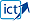 Op onderstaande adressen vind je alle nodige informatie:	PRIKBORD 1: https://corkboard.me	PRIKBORD 2: http://listhings.comZorg ervoor dat ieder groepslid betrokken is in elke montage. Leer van en met elkaar !Instructiefase:Opdracht A robotfoto:   zie leerlingenwijzers bij dit dossier

Maak een robotfoto van X a.d.h.v. een foto die je vindt op internet.
ga naar http://www.pimptheface.com of http://flashface.ctapt.demaak de gelijkenis zo goed mogelijksla de foto op je computer op als JPEGpubliceer beide (foto + robotfoto) naast elkaar in het magazineOpdracht B audio:  zie leerlingenwijzers bij dit dossier

Maak een 1-minuut durende geluidsopname waarin je 3 muziekfragmenten van onze popartiest (op een creatieve manier) mixt.
de 3 liedjes zoek je op YouTubeje slaat die 3 liedjes op je computer op in mp3-formaat via http://www.audiothief.comje maakt er een 1-minuut durende mix van met het programma AudacityOpdracht C magazine:  zie leerlingenwijzer bij dit dossier

Maak een magazine over het leven van X 
Ga naar www.jilster.nllog in met: (…)e-mailadres: …wachtwoord: …beslis wie hoofdredacteur wordtde hoofdredacteur beslist aan welke pagina's de redacteurs werkenmaak een magazine over Xverwerk bruikbare info in het magazineverwerk een foto + de robotfoto uit opdracht A